Resultat Unionsmatchen 2019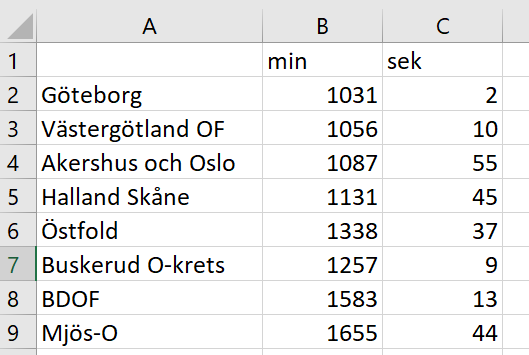 